Od firmy ALZA :                10 ksFUJITSU-SIEMENS ESPRIMO P2540/ C2D E7300/ 2GB/ 250GB 7.2k/ DVD±RW/ Bez OS + ZDARMA 19" LCD FUJITSU-SIEMENS AMILO L3190W - černý (black), 5000:1, 300cd/m2, 5ms, 1440x900, repro, TCO99Počítač FUJITSU-SIEMENS ESPRIMO P2540 nabízí vynikající poměr mezi výkonem 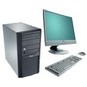 10 899,-s DPH 12 970,-+ ZDARMA 19" LCD FUJITSU-SIEMENS AMILO L3190W - černý (black), 5000:1, 300cd/m2, 5ms, 1440x900, repro, TCO99Decentní širokoúhlý LCD monitor od Fujitsu-Siemens nabízí rozlišení 1440 x 900 bodů na úhlopříčce 19 palců. Je vhodný jak pro kancelářskou práci, či prohlížení internetu, tak pro sledování filmů a seriálů, které díky kontrastu 5000:1 a poměru stran 16:10 vypadají skvěle. Díky nízké odezvě pouhých 5 ... 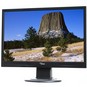 Přispívat do diskuse je povoleno pouze zákazníkům,
kteří již u nás nakoupili.
Odpovědi na nejčastěji pokládané dotazy naleznete zde.  1 ks – učitelskýFUJITSU-SIEMENS ESPRIMO P7935/ C2Q Q8300/ 2GB/ 500GB 7.2k/ DVD/ GLAN/ VIS BU + XP PrPočítač ESPRIMO P7935 je vybaven špičkovými technologiemi čipové sady a procesorů společnosti ...  16 199,-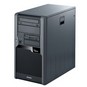 s DPH 19 277,- Počítač ESPRIMO P7935 je vybaven špičkovými technologiemi čipové sady a procesorů společnosti Intel® a je ideálním vybavením pro všechny náročné podnikové aplikace. Čtyřjádrový procesor Intel® Core™2 Quad nabízí extrémní kvalitu a výkon. Vysokokapacitní a rychlý 500 GB disk nabízí dostatek místa pro Vaši práci a média. Moderní konstrukce hardwaru a optimalizovaný koncept ventilátorů dělá tento počítač extrémně tichý. Je vyroben z vybraných materiálů a vybaven rozsáhlými možnostmi úspory energie, jako vypínaná zásuvka pro monitor a správa úspory energie. Skříň microtower obsahuje 6 pozic pro jednotky a 4 sloty PCI. Tento počítač je navíc vybaven napájecím zdrojem s účinností 80 % a díky výběru komponent získal certifikát Energy Star 4.0.﻿

Parametry a specifikace:

Čipová sada:

Intel iQ45

Procesor:

Typ: Intel Core 2 Quad Q8300 

Frekkvence: 2,5 GHz

4 MB SLC

FSB 1333 MHz

Operační paměť:

2GB DDR2 800 MHz (2x 1024 MB)

Grafická karta:

Integrovaná v čipsetu

Pevný disk:

HDD 500GB 

Rozhraní SATAII

Optická mechanika:

DVD Super Multi

Rozhraní:

1x Zvukový linkový vstup / mikrofon

1x Zvukový linkový vstup

1x Zvukový linkový výstup

1x Konektory pro zvuk a sluchátka vpředu

1x Konektory pro zvuk a mikrofon vpředu

2x USB vpředu

6x USB vzadu

4x USB interní

1x VGA

1x Sériové rozhraní (RS-232) 

1x Ethernet (RJ-45)

1x PCI-Express x4

Síť:

LAN 10/100/1000

Skříň:

Typ: Microtower

6x celkem 3,5" pozic pro jednotky Interní

2x pozice 3,5 "

2x externí pozice 5,25 "

2x externí pozice

Napájecí zdroj:

Rozsah jmenovitého napětí: 100 - 240 V

Rozsah jmenovité frekvence: 50 - 60 Hz

Rozsah provozního napětí: 90 - 264 V

Rozsah pracovní frekvence: 47 - 63 Hz

Max. výstupní výkon zdroje: 300 W

Operační systém:

Microsoft Windows Vista Bussiness

TwinLoad Microsoft® Windows® XP Professional

Rozměry bez podstavce (Š x H x V):

203 x 390 x 392 mm

Hmotnost:

12 kg

Příslušenství:

Nero 7

ovladače

recovery DVD

klávesnice SC USB CZ/SK

optická myš USB s kolečkem

Záruka:

36 měsíců On-Siteplus monitor - 22" LCD FUJITSU-SIEMENS AMILO SL3220W, 5000:1, 300cd/m2, 5ms GTG, 1680x1050, DVI, repro, TCO99Atraktivní širokoúhlý 22'' LCD panel s rychlou odezvou 5 ms a excelentním kontrastem 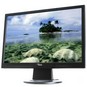 3 739,-s DPH 4 449,-Atraktivní širokoúhlý 22'' LCD panel s rychlou odezvou 5 ms a excelentním kontrastem 5000:1. Nabízí nejlepší výkon pro domácí kancelář a multimédia a je také vhodný i do náročnějších pracovních prostředí. Snadno na něm zpracujete fotografie, sestříháte video, zahrajete hry či podíváte se na nejnovější DVD. Dále nabízí integrované reproduktory a připojení pomocí staršího konektoru D-SUB i moderního DVI-D rozhraní. 

Monitor má rozlišení výborných 1680 x 1050 bodu a umí video s vysokým rozlišením až do 1080i samozřejmě s podporu HDCP. Optimální obraz, výborná čistota barev, vyvážené podsvícení, nízká spotřeba energie a dlouhá životnost jsou hlavní přednosti tohoto modelu. 

Parametry a specifikace: 

Úhlopříčka: 
22 palců (55,9 cm) 
Maximální pracovní plocha: 473,76 x 296,1 mm 
Formát obrazu: 16 : 10 

Panel: 
Širokoúhlý 
Počet barev: 16.7 milionů 
Velikost pixelů: 0,282 mm 

Rozlišení: 
1680 x 1050 bodů 

Kontrast: 
5000:1 

Jas: 
300 cd/m2 

Doba odezvy: 
5 ms 

Úhly pohledu: 
170° / 170° 

Obnovovací frekvence: 
Horizontální: 31 - 83 kHz 
Vertikální: 56 - 76 Hz 

Reproduktory: 
2 x 1,5 W 

Vstupy: 
1 x D-SUB (15-pinů) 
1 x DVI-D (podpora HDCP) 
1 x Audio vstup (3,5 mm jack) 

Další parametry: 
Plug and Play: VESA DDC/ CI 
Naklonění: -5° / +15° 
OSD 
České menu 
Menu v 16-ti jazycích 
Režim úspory energie 
Podpora videa až 1080i s HDCP 
VESA 100 x 100 mm 
Zámek Kensington 

Příslušenství: 
Napájecí kabel (1,8 m) 
D-SUB datový kabel (1.8 m) 
Audio kabel 3,5 mm stereo jack (1.8 m) 

Napájení: 
100 - 230 V, 50 – 60 Hz 

Spotřeba: 
Provoz: 41 W 
EPA: 27 W 
Úsporný režim: 0,8 W 

Rozměry: 
424 x 510 x 226 mm (s podstavcem) 

Hmotnost: 
4,94 kg (bez podstavce) 

Normy: 
RoHS, IT-Eco-declaration, Energy Star (EPA 4.1)Spolu s DPH :  za 11 ks počítačů : 153 426,- ČkPočítač FUJITSU-SIEMENS ESPRIMO P2540 nabízí vynikající poměr mezi výkonem a cenou. Je vybaven dvoujádrovým procesorem Intel Core 2 Duo, který zajišťuje vysoký výkon při práci s jednou nebo více aplikacemi najednou. Je vybaven 250 GB diskem, díky kterému můžete uložit velké množství dat. Integrovaná grafická karta ja navržena jak pro kancelářskou práci, tak i pro méně náročné grafické aplikace. 

Parametry a specifikace:

Operační systém:
Bez OS

Procesor:
Typ: Intel Core 2 Duo E7300 
Frekvence: 2,66 GHz
FSB 1066 MHz
L2 cache 3 MB

Čipová sada:
Intel® G41

Paměť:
2 GB (1 x 2 GB) DDR2 800 MHz

Pevný disk:
250 GB (7200RPM)
Rozhraní: SATA II

Grafická karta:
Intel GMA 4500

Optická mechanika:
DVD+/-RW DL

Vstupy,výstupy:
2x USB 2.0 na předním panelu
4x USB 2.0 na zadnim panelu
2x USB interní
1x COM port
1x PCIe 16x
2x PCI 32bit
2x PS/2 
1x Serial port (RS-232)

Příslušenství:
Optická myš s kolečkem
Klávesnice CZ/SK

Rozměry:
175 x 425 x 353 mm

Typ skříně:
Microtower

Záruka:
24 měsíců